शीया संप्रदायों के बारे में विवरणالتفصيل في فرق الشيعة< باللغة الهندية >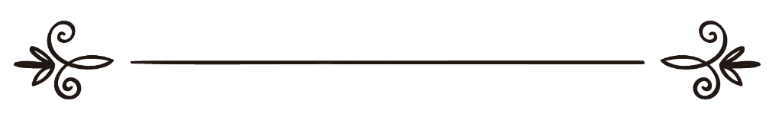 अब्दुल अज़ीज़ बिन अब्दुल्लाह बिन बाज़ रहिमहुल्लाहعبد العزيز بن عبد الله بن باز رحمه اللهअनुवाद : अताउर्रहमान ज़ियाउल्लाहترجمة: عطاء الرحمن ضياء اللهशीया संप्रदायों के बारे में विवरणबिस्मिल्लाहिर्रहमानिर्रहीममैं अति मेहरबान और दयालु अल्लाह के नाम से आरम्भ करता हूँ।إن الحمد لله نحمده ونستعينه ونستغفره، ونعوذ بالله من شرور أنفسنا، وسيئات أعمالنا، من يهده الله فلا مضل له، ومن يضلل فلا هادي له، وبعد:हर प्रकार की हम्द व सना (प्रशंसा और गुणगान) केवल अल्लाह के लिए योग्य है, हम उसी की प्रशंसा करते हैं, उसी से मदद मांगते और उसी से क्षमा याचना करते हैं, तथा हम अपने नफ्स की बुराई और अपने बुरे कामों से अल्लाह की पनाह में आते हैं, जिसे अल्लाह हिदायत प्रदान कर दे उसे कोई पथभ्रष्ट (गुमराह) करनेवाला नहीं, और जिसे गुमराह कर दे उसे कोई हिदायत देनेवाला नहीं। हम्द व सना के बाद :शीया संप्रदायों के बारे में विवरणप्रश्नःvknj.kh; 'kS[k] gesa 'kh;k yksxksa ds lkFk erHksn ds dkj.kksa dks tkuus dh l[r t+:jr gSA ge vki ls muds vd+kbn ¼fo'okl½ dks Li"V djus dh vk'kk djrs gSaA vYykg lcds varnZ`f"V dks izdk'keku djsA उत्तरः'kh;k ds cgqr ls laiznk; ¼oxZ½ gSa] vkSj muds ckjs esa ckr djus ds fy, FkksM+k le; dkQh ugha gSA la{ksi ds lkFk] muesa ls dksbZ dkfQj gS tks vyh ¼jft+;Yykgq vUgq½ dh iwtk djrk gS] vkSj ^^;k vyh** ¼gs vyh!½ dgrk gS] rFkk Qkfrek vkSj glu oxSjg dh iwtk djrk gSAmuesa ls dqN yksxksa dk dguk gS fd % ftczhy vySfgLlyke us vekur esa fo'okl?kkr fd;k gS vkSj ;g fd bZ'nwrRo vyh ds ikl gS] eqgEen ds ikl ugha gSArFkk muesa dqN nwljs yksx gSa] mUgha esa ls bekfe;k & vkSj ogh bLuk v'kjh jkfQt+k gSa & vYkh jft+;Yykgq vUgq dh iwtk djusokys gSaA vkSj os dgrs gSa fd % muds beke yksx Qfj'rksa vkSj bZ'nwrksa ls vPNs gSaArFkk muesa cgqr rjg ds yksx gSa] ftuesa dqN dkfQj gSa vkSj dqN dkfQj ugha gSaA muesa lcls ljy vkSj lcls vklku os yksx gSa tks dgrs gSa fd vyh jft+;Yykgq vUgq rhuksa [kyhQk ¼vcw cØ] mej vkSj mleku jft+;Yykgq vUgqe½ ls cssgrj gSaA ;g dgus okyk O;fDr dkfQj ugha gS] ysfdu og xyrh ij gSA D;ksafd vyh jft+;Yykgq vUgq pkSFks [kyhQk gSaA vkSj fln~nhd+] mej] rFkk mleku & jft+;Yykgq vUgqe & muls csgrj gSaA ;fn mlus mUgsa bu rhuksa ij izkFkfedrk ns nh rks mlus xyr fd;k vkSj lgkck ds loZlEer dk fojks/k fd;k] ijarq og dkfQj ugha gksxkA mu yksxksa ds dbZ oxZ vkSj izdkj gSa] tks vkneh bls tkuuk pkgrk gS og bl ckjs esa fo}kuksa dh ckrksa dks ns[ks] tSls eqfgCcqnnhu vy&[krhc dh fdrkc ^^vy&[kqrwr vy&vjht+k**] vkSj 'kS[kqy bLyke bCus rSfe;~; dh fdrkc ^^feugktqLlqUuk**] rFkk bl ckjs esa fy[kh xbZ vU; fdrkcsa tSls ,glku bykgh t+ghj dh fdrkc ^^v'k&'kh;k ol&lqUug**] blds vykok bl v/;k; esa vU; cgqr lh fdrkcsa gSa] tks vusd izdkj dh gSa vkSj ftUgksa us mudh =qfV;ksa vkSj cqjkbZ dks Li"V fd;k gSA vYykg ls nqvk gS fd og gesa blls lqjf{kr j[ksAmuesa lcls nq"V bekfe;k bLuk v'kfj;k vkSj uqlSfj;k gSaA mUgsa jkfQt+k dgk tkrk gS] D;ksafd mUgksa us t+Sn fcu vyh dks ml le; udkj fn;k] mudk fojks/k fd;k vkSj mUgsa NksM+ fn;k tc mUgksa us vcw cØ vkSj mej jft+;Yykgq vUgqek ls cjh gksus ¼vyxko dk izn'kZu djus½ ls budkj dj fn;k FkkA vr% tks Hkh bLyke dk nkok djs mldk ;g nkok Lohdkj ugha dj fy;k tk;sxk fd og eqlyeku gks x;kA tks vkneh bLyke dk nkok djrk gS] mlds nkok dks ns[kk tk;sxkA lks ftl vkneh us dsoy vYykg dh mikluk dh] mlds iSxacj dh iqf"V dh] vkSj ml pht+ dk vuqlj.kk fd;k tks iSaxacj ysdj vk, gSa] rks ogh okLro esa eqlyeku gSA ijarq tks O;fDr bLyke dk nkok djs tcfd og Qkfrek dh iwtk djrk gks] cnoh dks iwtrk gks vkSj bZn:l oxSjg dh iwtk djrk gks] rks og eqlyeku ugha gSA ge vYykg rvkyk ls lqj{kk vkSj cpko dk iz'u djrs gSaA blh rjg tks O;fDr nhu dks xkyh ns ;k uekt+ NksM+ ns] rks vxjps og ;g dgs fd og eqlyeku gS] og eqlyeku ugha gks ldrkA ;k og nhu dk migkl djs ¼et+kd+ mM+k,½] ;k uekt+ ;k t+dkr ;k jkst+k ;k eqgEen lYyYykgq vySfg o lYye dk migkl djs ;k vki dks >qByk,] ;k ;g dgs fd % og tkfgy gSa] ;k dgs fd % mUgksa us vYykg ds lans'k dks iwjk ugha fd;k vkSj Li"V :i ls mldk izlkj ugha fd;k] rks ;s lc ds lc dkfQj ¼ukfLrd½ gSaA ge vYykg rvkyk ls vkfQ;r ¼cpko½ dk iz'u djrs gSaA** ¿^^etewvks Qrkok o ed+kykr eqrukSfovk] 'kS[k bCus ckt+** ¼28@257&258½À-¼vuqokn % vrkmjZgeku ft+;kmYykg½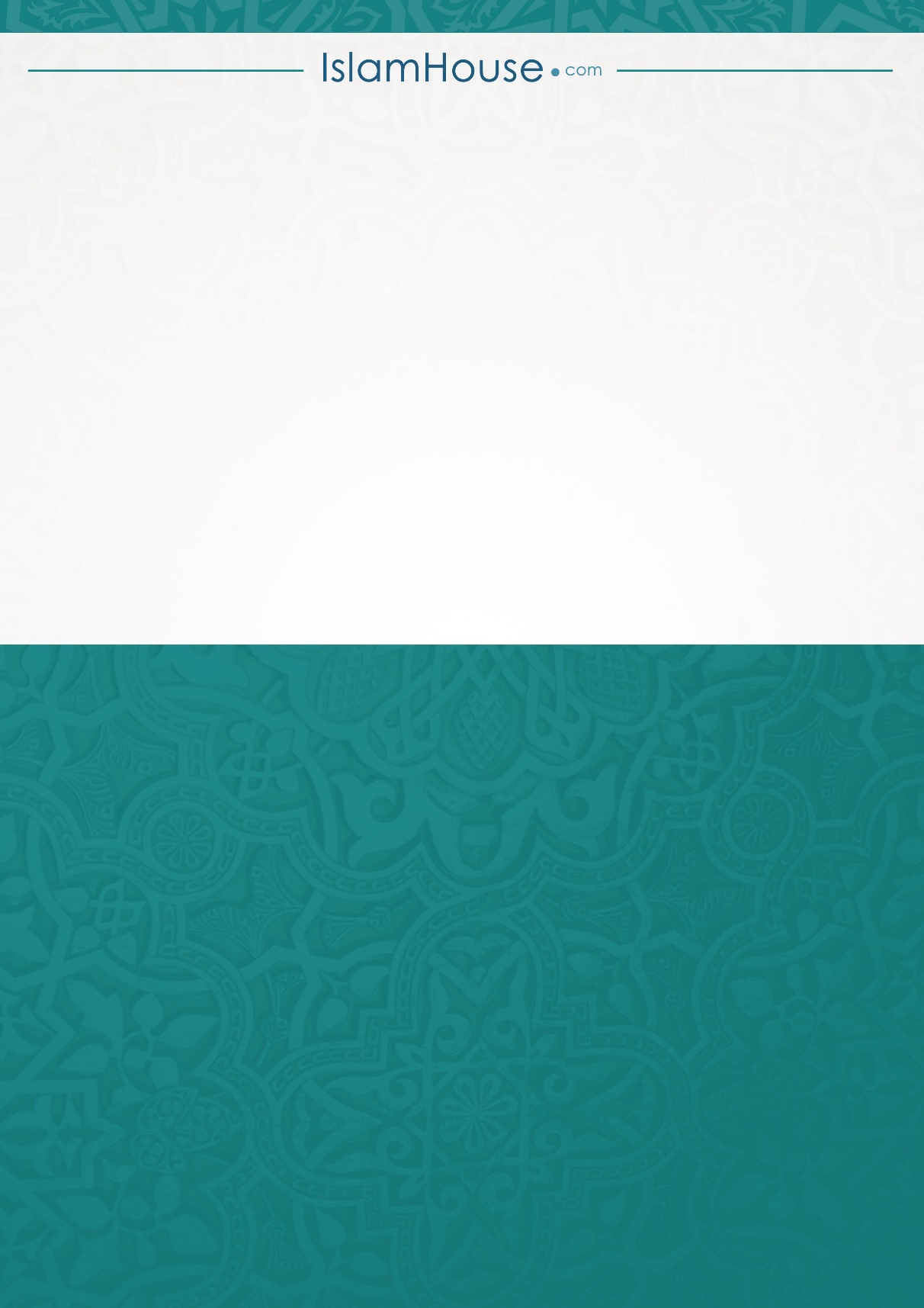 